International Code Council Government Relations Update – March 2017Follow @ICC_GR on Twitter for breaking GR news throughout the month![Check out the last item – WHAT’S YOUR PLAN FOR 2017 BUILDING SAFETY MONTH?]Earlier ICC Annual Conference pushes Chapter deadlines earlier in 2017Everybody’s looking forward to the 2017 ICC Annual Conference in Columbus, Ohio, on September 10-12. But with an earlier-than-usual Annual Conference come earlier deadlines for submitting nominees for ICC’s major awards and annual reports. Here is the list of very important deadlines:March 31 for all Chapter of the Year Award applications. Submitting an awards application is a great opportunity to spotlight all the activities and contributions your Chapter or Region make to your community and ICC. Every Chapter that submits an application will receive a Certificate of Participation, so be sure to put your application in for consideration. This application that also results in deciding the Regions Spotlight Award and the Chapter Merit Award.March 31 is also the deadline for all other awards presented at the Annual Conference as well. This includes the Bobby J. Fowler Award, Gerald H. Jones Code Official of the Year, Raising the Profile Award, Innovation in Code Administration Award, ICC Community Service Award, ICC Fire Service Award, ICC Affiliate Award, ICC Policy Maker of the Year and ICC Educator of the Year. You may also nominate someone for an ICC Honorary Membership. Click here for information.August 15 is the deadline for submitting your Chapter’s Annual Report. Several Chapters have already submitted 2017 Annual Reports. Those who do so can receive all Chapter benefits, including a complimentary registration to the 2017 ICC Annual Conference or a complimentary attendance at the 2nd Annual Chapter Leadership Academy in Atlanta, Georgia in June. To submit your Chapter’s Annual Report, log in to your My ICC account and choose “My Chapters.” From there, you can “View/Edit Chapter Details,” including adding an Annual Report.If you have questions or comments, please contact Karla Higgs, Vice President Member Services, at 888-ICC-SAFE (888-422-7233) x5268 or email chapters@iccsafe.org.Six-hour course on Solar Permitting Plan Review being scheduled throughout the nationA series of many Solar Permitting Plan Review Courses are being set across the nation to provide an interactive, in-person training for consistent plan review and an emphasis on how to catch the most frequent installation errors. Each course is taught by a national expert in solar plan review, and will walk participants through the review of a complete permit plan application. After this full day, six-hour instruction, participants will be able to evaluate a complete solar permit package to ensure it is compliant with building, fire and electrical codes in the local jurisdiction.More and more regions throughout the United States are seeing an increase in photovoltaic (PV) system installations for residential and commercial structures. Learn how the solar PV plan review can be done as effectively and efficiently as other aspects of your job. The course is ideal for those who conduct plan reviews, building and electrical inspectors and professionals who design, assemble or submit solar plans. Presently, courses have been scheduled in California, Colorado, Florida, Iowa, Kansas, Maine, Maryland, Massachusetts, Missouri, Nevada, New Hampshire, New York, Ohio, Pennsylvania, Rhode Island, South Carolina, Texas, Utah, To find out if a training course is nearby or to schedule a training, email step@irecusa.org or phone 518.621.7379.Here’s the Call for 2018/2019 Cycle Code Committees and more announcementsWith the posting of the Final Action for the 2016 Group B Cycle, the 2018/2019 Code Development Schedule is now available. In conjunction with the posting of the 2018/2019 Schedule, a Call for Committee for 2018/2019 Cycle code committees and related cycle committees has been issued. The application deadline for 2018/2019 Cycle related committees is June 1. Also available is a Call for Committee for a new Water Efficiency Rating Index (WERi) Standard with an application deadline of March 17.Focus on multigenerational relationships offers unique insights at ICC Certification & Training SummitThe ICC Training & Certification Summit on May 22-26 in Arlington, Texas, offers a track that dives deep into cultivating effective relationships between generational life experiences and skillsets found in today’s workplaces. As the Boomer Generation leaves the workplace throughout the United States, it’s important that planning and communications skills remain in tune to the changing office environment and keeps up with the challenges of community service. The Multigenerational Communications in the Workplace Institute track in Arlington includes the following:Day 1 explores how to create a mentoring program and develop an environment that is conducive/fosters mentoring relationships across generations. Mentoring is critical to foster the success of individuals within any organization.Day 2 discovers how to use practical communication and leadership strategies to help various generations understand each other better, more effectively engage at work and better solve problem business problems.Day 3 teaches how to solve workplace problems with others from different generations. While solving these issues, they will address generational differences in opinions, values, ways of communication and getting work completed.Instructors are Tracy Lendi, PhD., MBA, Vice President of Training & Education ICC, and Haydn Shaw, leading expert on the multiple generations, leadership, change management, personal productivity, and trust and author of "Sticking Points: How to Get 4 Generations Working Together in the 12 Places They Come Apart.”Each education track will offer continuing education units (CEUs). Attendees will earn 1.8 CEUs for participating in any of the three-day training tracks. These CEUs may be applied toward renewal of certifications issued by ICC. On the fourth day, the certification track will culminate with an opportunity to take the corresponding ICC Certification exam. Additional certification exams will also be available.The other three tracks offered in Arlington, Texas, include the Leadership Institute, the Principles of Building Safety Institute and the Residential Building Inspection Certification Academy. All International Code Council members will receive special discount pricing to attend. The regular price for each 3-day track is $450, but we are offering you and your members the opportunity to participate at our ICC Member price of $350. To receive the discount price to attend the Summit, click here to Register.“Our training attendees will walk away with smart strategies, actionable tactics, improved skills and real connections with the people who are shaping the future of building safety,” said Code Council Chief Executive Officer Dominic Sims, CBO. “This is a great opportunity to expand your skills and knowledge on building safety, inspections, leadership and communication in the workplace from nationally recognized instructors. We invite you to join industry professionals from across the nation at ICC’s Training & Certification Summit.”Is your ICC Chapter using the current ICC logo on its website and other publications?No matter what they say about you in the local newspaper, getting your name spelled correctly seems fundamental, right? For organizations and corporations, getting the name right is as important as getting the current logo right. Please check your Chapter’s website and publications to make sure that if you’re using the ICC logo, that it’s the latest one. Here is what the current one looks like.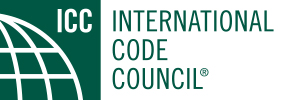 Copy and paste this one, or if you’d like a larger, clearer version, contact your Government Relations Liaison, and they’ll make sure you get the correct version.Deadline is March 31 for proposals for Annual Conference Education Sessions in Columbus, OhioICC is seeking presentation proposals for our Annual Conference Education Sessions and for the Building Safety and Design Expo at the2017 International Code Council Annual Conference in Columbus, Ohio September 10 – 12, 2017.  All presentations topics should focus on providing educational and technical information. Presentations should help to educate attendees about building code compliance, building safety, leadership and/ or building technology. The deadline for application submittal is Friday, March 31, 2017. Session Categories include:TRADITIONAL TOPICS: Focus on basic provisions in the I-Codes. These courses will be valuable to those wanting to learn about fundamental Code topics and the intent behind the Code.  INNOVATIVE TOPICS: Address leading-edge topics in the building safety industry. These courses revolve around topics that will position participants to become aware of practices that will affect this industry in the future. SPECIAL TOPICS: Closely examine specialized topics applicable to code administration, leadership and multigenerational communication and development.BUILDING SAFETY AND DESIGN EXPO TOPICS: Provide technical and non-technical training sessions that run no longer than 45 minutes.Master Key IBC and IFC Safety Concepts to be taught at Fire & Life Safety Institute May 8-10Registration deadline is for one of the International Code Council’s (ICC) most anticipated 2017 Institutes. The Fire & Life Safety Institute at Hyatt Place Park City, Utah, will teach you to apply the International Building Code (IBC) and International Fire Code (IFC) effectively and efficiently. This three-day, interactive Institute will go in-depth into some of the most important fire and life safety concepts and their application to related code provisions. After completing this Institute, you will be able to better:Identify and describe the 26 specific occupancy groups and the nine types of construction in the 2015 IBCDetermine the allowable height and area of a building based on its occupancy classification, type of construction and special featuresApply the special provisions applicable to mixed occupancy and unlimited area buildings Explain the scope of fire-resistance-rated and smoke-resistant provisionsList the hazards associated with interior finishes, decorative materials and trims Accurately define key fire code terms Describe the manner in which a fire-resistance rating is achievedIdentify the individual building components that require a fire-resistance ratingRamp up your technical skills while you network with peers and earn 1.8 CEUs.ICC-ES adds new online Customer Portal System making it easier to apply, track and review/payICC Evaluation Service (ICC-ES), experts in building product evaluation and certification, launched a new online Customer Portal System to better support new and existing ICC-ES clients (building, plumbing, mechanical and gas product manufacturers). The ICC-ES Customer Portal System allows new and existing clients to apply, track and review the status of their report application, while being able to apply for report revisions and review/pay invoices online via credit card. Users will first need to register and create an account. ICC-ES plans to further develop the Customer Portal by adding these capabilities:The ability for plant inspectors to directly upload manufacturers' inspection reportsThe ability for report holders and technical staff to communicate/message each other regarding existing projects, updates or questionsThe ability for registered users to communicate directly with ICC-ES Connect+ staff regarding customer service inquiriesFor more information, contact an ICC-ES Connect+ Customer Care representative at 800-423-6587 ext. 1 or email es@icc-es.org.
WHAT’S YOUR PLAN FOR 2017 BSM? Kansas Chapters hope to mix BSM with the T-Bones What could be more All-American than baseball, hotdogs and Building Safety Month? That’s what ICC Chapters in the Kansas City area have in mind for May. Plans are under way to set up a Building Safety Month Night during one of the at-home games of the Kansas City T-Bones. The idea, however, wasn’t original. It was borrowed from the Building Safety Month night at the ballgame in Birmingham, Ala. That will be May 6 with the Birmingham Barons. Planning a baseball night out isn’t very difficult to arrange and it doesn’t have to be too costly. Just call the ticket office of a minor league team for details of food, special seating areas and ticket prices.NOTE: If you’d like to share what your Chapter or city is planning for 2017 Building Safety Month, please contact your ICC Government Relations Liaison today.